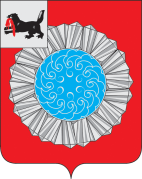 Российская ФедерацияИркутская областьСлюдянский муниципальный районДУМА МУНИЦИПАЛЬНОГО ОБРАЗОВАНИЯ СЛЮДЯНСКИЙРАЙОНР Е Ш Е Н И ЕРешение принято районной Думой 31 января 2019г. О  внесении  изменений  в   решение  Думымуниципального образования Слюдянский районот 16 июля 2009г. № 61 IV-рд  «Об утверждении перечнямуниципального имущества, подлежащего передаче варенду субъектам малого и среднего предпринимательстваи организациям, образующим инфраструктуру поддержкисубъектов малого  и  среднего  предпринимательства» В соответствии с частью 4 статьи 18 Федерального закона от 24 июля 2007 года № 209-ФЗ «О развитии малого и среднего предпринимательства в Российской Федерации», рассмотрев заявления индивидуального предпринимателя Сусловой Илги Евгеньевны от 09 января 2019 года о реализации преимущественного права на приобретение арендуемого  имущества, учитывая решение Координационного совета в области развития малого, среднего предпринимательства и туризма при мэре муниципального образования Слюдянский район (протокол №1/2019 от 18 января 2019 года), в соответствии со статьей 3, частью 2.1 статьи 9 Федерального закона от 22 июля 2008 года № 159-ФЗ «Об особенностях отчуждения недвижимого имущества, находящегося в государственной собственности субъектов Российской Федерации или в муниципальной собственности и арендуемого субъектами малого и среднего предпринимательства, и о внесении изменений в отдельные законодательные акты Российской Федерации», руководствуясь статьями 31, 48 Устава муниципального образования Слюдянский район (новая редакция), зарегистрированного постановлением Губернатора Иркутской области от 30 июня 2005 года № 303-п, РАЙОННАЯ ДУМА Р Е Ш И Л А:Внести изменения в решение Думы муниципального образования Слюдянский район от 16 июля 2009г. № 61 IV-рд  «Об утверждении перечня муниципального имущества, подлежащего передаче в аренду субъектам малого и среднего предпринимательства и организациям, образующим инфраструктуру поддержки субъектов малого и среднего  предпринимательства» (далее – Перечень). Изложить наименование Перечня в следующей редакции: «Об утверждении перечня муниципального имущества, свободного от прав третьих лиц (за исключением права хозяйственного ведения, права оперативного управления, а также имущественных прав субъектов малого и среднего предпринимательства), для предоставления во владение и (или) пользование на долгосрочной основе субъектам малого и среднего предпринимательства и организациям, образующим инфраструктуру поддержки субъектов малого и среднего предпринимательства».1.2. Исключить объект муниципального имущества согласно Приложению.2. Опубликовать настоящее решение в приложении к газете «Славное море», а также разместить на официальном сайте администрации муниципального образования Слюдянский район в информационно-телекоммуникационной сети «Интернет»: www.sludyanka.ru, в разделе «Администрация муниципального района/ МКУ «Комитет по управлению муниципальным имуществом и земельным отношениям муниципального образования Слюдянский район»/ Положения, административные регламенты».Мэр муниципального образованияСлюдянский район								                      А.Г. ШульцПредседатель Думы муниципальногообразования Слюдянский район						                  А.В. Зарубинаот 31 января 2019г. № 6-VI рд                                                                                                       Приложение                                к решению районной Думы от 31.01.2019г. № 6-VI рдПереченьобъектов муниципального имущества№п/пНаименование объектаАдрес объектаОбщая площадь объекта(кв. м.)1Нежилое помещение  Иркутская область, г. Слюдянка, ул. Ржанова, 10А, пом. № 10254,3